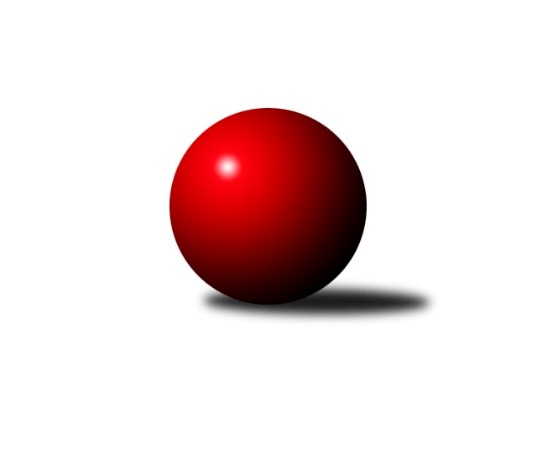 Č.18Ročník 2018/2019	3.3.2019Nejlepšího výkonu v tomto kole: 2599 dosáhlo družstvo: Milovice BVýchodočeský přebor skupina A 2018/2019Výsledky 18. kolaSouhrnný přehled výsledků:Josefov A	- Jičín C	12:4	2338:2266		1.3.Nová Paka B	- Milovice A	6:10	2419:2491		1.3.Březovice A	- Loko Trutnov C	12:4	2508:2386		1.3.Milovice B	- Poříčí A	10:6	2599:2553		1.3.Hořice C	- Vrchlabí C	4:12	2527:2582		1.3.Vrchlabí B	- Dvůr Kr. B	12:4	2546:2417		1.3.Hořice C	- Josefov A	10:6	2505:2443		25.2.Loko Trutnov C	- Vrchlabí B	6:10	2514:2525		3.3.Tabulka družstev:	1.	Vrchlabí B	18	16	0	2	209 : 79 	 	 2517	32	2.	Milovice A	18	13	1	4	192 : 96 	 	 2489	27	3.	Josefov A	18	11	2	5	173 : 115 	 	 2447	24	4.	Hořice C	17	9	0	8	134 : 138 	 	 2437	18	5.	Poříčí A	18	8	0	10	142 : 146 	 	 2392	16	6.	Milovice B	18	6	4	8	138 : 150 	 	 2432	16	7.	Jičín C	18	8	0	10	119 : 169 	 	 2385	16	8.	Loko Trutnov C	18	6	2	10	130 : 158 	 	 2409	14	9.	Vrchlabí C	18	7	0	11	121 : 167 	 	 2433	14	10.	Březovice A	18	5	3	10	120 : 168 	 	 2430	13	11.	Nová Paka B	17	6	0	11	120 : 152 	 	 2405	12	12.	Dvůr Kr. B	18	6	0	12	114 : 174 	 	 2371	12Podrobné výsledky kola:	 Josefov A	2338	12:4	2266	Jičín C	Lukáš Ludvík	 	 175 	 206 		381 	 0:2 	 394 	 	194 	 200		Vladimír Řeháček	Milan Všetečka	 	 189 	 160 		349 	 2:0 	 311 	 	151 	 160		Jan Šrotýř	Lukáš Rožnovský	 	 193 	 217 		410 	 2:0 	 394 	 	191 	 203		František Čermák	Pavel Řehák	 	 162 	 186 		348 	 0:2 	 381 	 	183 	 198		Jiří Čapek	Jakub Hrycík	 	 201 	 223 		424 	 2:0 	 398 	 	198 	 200		Agaton Plaňanský st.	Petr Hrycík	 	 202 	 224 		426 	 2:0 	 388 	 	199 	 189		Ladislav Křivkarozhodčí: ŘehákNejlepší výkon utkání: 426 - Petr Hrycík	 Nová Paka B	2419	6:10	2491	Milovice A	Jaroslav Gottstein	 	 174 	 190 		364 	 0:2 	 404 	 	191 	 213		Miroslav Souček	Antonín Vydra	 	 206 	 231 		437 	 2:0 	 405 	 	196 	 209		Miroslav Včeliš	Pavel Beyr	 	 178 	 209 		387 	 0:2 	 461 	 	238 	 223		Vlastimil Hruška	Lenka Havlínová	 	 190 	 216 		406 	 2:0 	 399 	 	181 	 218		Miroslav Šanda	Jaroslav Fajfer	 	 205 	 218 		423 	 2:0 	 399 	 	196 	 203		Pavel Jaroš	Bohuslav Bajer	 	 187 	 215 		402 	 0:2 	 423 	 	215 	 208		Václav Součekrozhodčí: Jaroslav FajferNejlepší výkon utkání: 461 - Vlastimil Hruška	 Březovice A	2508	12:4	2386	Loko Trutnov C	Jiří Hakl	 	 211 	 175 		386 	 0:2 	 427 	 	212 	 215		Karel Slavík	Vratislav Fikar	 	 208 	 215 		423 	 2:0 	 390 	 	197 	 193		Václava Krulišová	Jaromír Písecký	 	 209 	 211 		420 	 0:2 	 422 	 	204 	 218		Václav Kukla	Petr Slavík	 	 211 	 217 		428 	 2:0 	 387 	 	190 	 197		Václava Plšková	Martin Fikar	 	 223 	 214 		437 	 2:0 	 384 	 	191 	 193		Milan Kačer	Stanislav Oubram	 	 199 	 215 		414 	 2:0 	 376 	 	173 	 203		Zdeněk Navrátilrozhodčí: Zbyněk FikarNejlepší výkon utkání: 437 - Martin Fikar	 Milovice B	2599	10:6	2553	Poříčí A	Martin Včeliš	 	 221 	 228 		449 	 0:2 	 450 	 	232 	 218		Daniel Havrda	František Junek	 	 193 	 234 		427 	 2:0 	 426 	 	210 	 216		Milan Lauber	Jarmil Nosek	 	 211 	 219 		430 	 0:2 	 457 	 	226 	 231		Miroslav Kužel	Liboslav Janák	 	 223 	 209 		432 	 2:0 	 396 	 	205 	 191		Jan Gábriš	Marek Ondráček	 	 225 	 242 		467 	 2:0 	 391 	 	198 	 193		Jakub Petráček	Lukáš Kostka	 	 177 	 217 		394 	 0:2 	 433 	 	198 	 235		Jan Rozarozhodčí: Nosek JarmilNejlepší výkon utkání: 467 - Marek Ondráček	 Hořice C	2527	4:12	2582	Vrchlabí C	Ondřej Duchoň	 	 208 	 212 		420 	 0:2 	 469 	 	236 	 233		Jana Votočková	Adam Balihar	 	 220 	 206 		426 	 0:2 	 446 	 	213 	 233		Eva Fajstavrová	Jindřich Novotný	 	 217 	 193 		410 	 0:2 	 433 	 	222 	 211		Josef Rychtář	Nela Bagová	 	 202 	 201 		403 	 2:0 	 393 	 	200 	 193		Petr Kynčl	Zdeněk Dymáček	 	 201 	 213 		414 	 0:2 	 428 	 	218 	 210		Vladimír Šťastník	Kryštof Košťál	 	 227 	 227 		454 	 2:0 	 413 	 	200 	 213		Martina Fejfarovározhodčí: Bartoloměj VlášekNejlepší výkon utkání: 469 - Jana Votočková	 Vrchlabí B	2546	12:4	2417	Dvůr Kr. B	Miroslav Mejznar	 	 208 	 189 		397 	 0:2 	 418 	 	202 	 216		Michal Sirový	Ondřej Votoček	 	 175 	 220 		395 	 0:2 	 404 	 	186 	 218		Jiří Rejl	Ladislav Erben	 	 198 	 214 		412 	 2:0 	 383 	 	184 	 199		Oldřich Kaděra	Štěpán Stránský	 	 233 	 213 		446 	 2:0 	 403 	 	208 	 195		Martin Kozlovský	Jan Horáček	 	 218 	 199 		417 	 2:0 	 397 	 	201 	 196		Martin Šnytr	Vladimír Cerman	 	 218 	 261 		479 	 2:0 	 412 	 	215 	 197		Kateřina Šmídovározhodčí: Pavel MaršíkNejlepší výkon utkání: 479 - Vladimír Cerman	 Hořice C	2505	10:6	2443	Josefov A	Ondřej Duchoň	 	 209 	 223 		432 	 2:0 	 410 	 	193 	 217		Roman Kašpar	Adam Balihar	 	 218 	 232 		450 	 2:0 	 395 	 	187 	 208		Milan Všetečka *1	Jindřich Novotný	 	 243 	 225 		468 	 2:0 	 387 	 	218 	 169		Lukáš Ludvík	Nela Bagová	 	 178 	 229 		407 	 0:2 	 413 	 	204 	 209		Jakub Hrycík	Zdeněk Dymáček	 	 200 	 186 		386 	 0:2 	 435 	 	220 	 215		Jiří Rücker	Bořek Fikar	 	 194 	 168 		362 	 0:2 	 403 	 	212 	 191		Petr Hrycíkrozhodčí: Bartoloměj Vlášekstřídání: *1 od 51. hodu Lukáš RožnovskýNejlepší výkon utkání: 468 - Jindřich Novotný	 Loko Trutnov C	2514	6:10	2525	Vrchlabí B	Karel Slavík	 	 194 	 203 		397 	 0:2 	 423 	 	225 	 198		Jan Horáček	Václava Plšková	 	 215 	 210 		425 	 2:0 	 417 	 	205 	 212		Štěpán Stránský	Václava Krulišová	 	 201 	 245 		446 	 2:0 	 432 	 	217 	 215		Miroslav Mejznar	Zdeněk Navrátil	 	 223 	 186 		409 	 2:0 	 385 	 	177 	 208		Tereza Votočková	Petr Kotek	 	 218 	 213 		431 	 0:2 	 444 	 	237 	 207		Ondřej Votoček	Václav Kukla	 	 207 	 199 		406 	 0:2 	 424 	 	216 	 208		Vladimír Cermanrozhodčí: Milan KačerNejlepší výkon utkání: 446 - Václava KrulišováPořadí jednotlivců:	jméno hráče	družstvo	celkem	plné	dorážka	chyby	poměr kuž.	Maximum	1.	Karel Košťál 	Hořice C	440.17	297.4	142.8	6.8	6/7	(487)	2.	Pavel Maršík 	Vrchlabí B	433.47	297.7	135.8	5.2	6/8	(479)	3.	Tomáš Fuchs 	Milovice A	433.11	295.7	137.4	6.3	6/9	(475)	4.	Antonín Vydra 	Nová Paka B	432.63	293.8	138.9	4.7	9/10	(475)	5.	Ladislav Erben 	Vrchlabí B	432.08	294.0	138.0	4.9	6/8	(463)	6.	Vlastimil Hruška 	Milovice A	431.26	297.0	134.2	4.8	8/9	(482)	7.	Petr Kotek 	Loko Trutnov C	428.84	295.3	133.6	5.9	7/9	(491)	8.	Vladimír Cerman 	Vrchlabí B	428.09	295.2	132.9	7.4	7/8	(479)	9.	Martin Zvoníček 	Hořice C	425.13	294.6	130.5	6.2	5/7	(477)	10.	Jan Roza 	Poříčí A	422.83	295.7	127.1	9.3	8/8	(467)	11.	Lukáš Kostka 	Milovice B	421.41	285.2	136.2	7.2	9/9	(463)	12.	Václav Souček 	Milovice A	420.71	285.2	135.5	3.1	7/9	(474)	13.	Martin Fikar 	Březovice A	420.53	292.5	128.0	6.2	7/9	(464)	14.	Jiří Rücker 	Josefov A	420.08	291.3	128.7	5.2	8/8	(459)	15.	Kryštof Košťál 	Hořice C	419.98	294.2	125.8	6.3	7/7	(478)	16.	Milan Lauber 	Poříčí A	419.95	289.9	130.0	6.7	8/8	(457)	17.	Petr Hrycík 	Josefov A	419.89	285.2	134.7	4.3	8/8	(470)	18.	David Jaroš 	Milovice A	419.63	289.0	130.6	6.4	6/9	(439)	19.	Michal Sirový 	Dvůr Kr. B	417.67	288.8	128.9	6.6	9/9	(458)	20.	Stanislav Oubram 	Březovice A	417.62	288.0	129.6	7.3	8/9	(442)	21.	Karel Slavík 	Loko Trutnov C	416.10	291.6	124.5	5.6	7/9	(453)	22.	Jakub Hrycík 	Josefov A	416.00	285.3	130.7	6.8	8/8	(462)	23.	Ladislav Křivka 	Jičín C	416.00	290.4	125.6	8.2	9/9	(473)	24.	Miroslav Mejznar 	Vrchlabí B	414.95	283.8	131.2	7.2	6/8	(437)	25.	Agaton Plaňanský  st.	Jičín C	414.92	288.2	126.8	8.6	8/9	(452)	26.	Vladimír Šťastník 	Vrchlabí C	414.17	284.1	130.1	7.1	8/8	(462)	27.	Roman Kašpar 	Josefov A	414.10	291.4	122.7	9.5	7/8	(465)	28.	Kateřina Šmídová 	Dvůr Kr. B	412.50	289.2	123.3	7.0	8/9	(453)	29.	Martin Khol 	Loko Trutnov C	411.39	278.7	132.7	6.1	8/9	(463)	30.	Ondřej Duchoň 	Hořice C	411.16	289.1	122.0	8.6	7/7	(472)	31.	Josef Rychtář 	Vrchlabí C	410.97	287.4	123.5	10.7	6/8	(442)	32.	Jaroslav Lux 	Vrchlabí C	410.83	291.4	119.4	7.7	6/8	(451)	33.	Pavel Jaroš 	Milovice A	410.22	281.1	129.1	5.6	6/9	(468)	34.	Adam Balihar 	Hořice C	409.70	284.0	125.7	8.4	6/7	(465)	35.	Bohuslav Bajer 	Nová Paka B	409.30	289.2	120.1	9.5	8/10	(446)	36.	Miroslav Souček 	Milovice A	409.13	285.8	123.3	6.9	9/9	(449)	37.	Jarmil Nosek 	Milovice B	406.97	285.3	121.7	8.0	8/9	(469)	38.	Vratislav Fikar 	Březovice A	406.65	282.4	124.3	7.4	7/9	(438)	39.	Zbyněk Hercík 	Jičín C	405.64	285.2	120.5	10.4	7/9	(435)	40.	Marek Ondráček 	Milovice B	404.33	286.1	118.2	10.0	7/9	(467)	41.	František Junek 	Milovice B	403.94	284.7	119.3	8.6	8/9	(451)	42.	Martin Včeliš 	Milovice B	402.39	284.2	118.2	9.4	9/9	(449)	43.	Štěpán Stránský 	Vrchlabí B	402.11	285.0	117.1	8.8	7/8	(454)	44.	Jiří Hakl 	Březovice A	402.01	278.9	123.1	8.9	9/9	(434)	45.	Jaroslav Fajfer 	Nová Paka B	401.84	284.4	117.5	7.5	10/10	(461)	46.	Martin Kozlovský 	Dvůr Kr. B	401.55	286.1	115.5	9.4	8/9	(456)	47.	Jiří Čapek 	Jičín C	400.42	279.2	121.2	9.4	6/9	(433)	48.	Martina Fejfarová 	Vrchlabí C	399.58	279.8	119.8	9.0	8/8	(451)	49.	Václav Kukla 	Loko Trutnov C	398.45	282.9	115.5	8.9	8/9	(437)	50.	Lukáš Ludvík 	Josefov A	398.40	286.8	111.6	11.9	8/8	(435)	51.	Jan Gábriš 	Poříčí A	397.97	281.4	116.6	9.6	8/8	(439)	52.	Miroslav Včeliš 	Milovice A	397.36	282.8	114.6	12.0	9/9	(450)	53.	Jan Masopust 	Milovice B	395.40	282.5	112.9	9.4	6/9	(438)	54.	Petr Kynčl 	Vrchlabí C	395.01	283.6	111.4	12.5	7/8	(442)	55.	Miroslav Langr 	Jičín C	394.76	281.5	113.3	11.4	7/9	(429)	56.	Martin Šnytr 	Dvůr Kr. B	394.63	270.2	124.4	8.1	8/9	(472)	57.	Jaromír Písecký 	Březovice A	394.17	274.8	119.4	10.3	9/9	(448)	58.	Jaroslav Weihrauch 	Nová Paka B	393.25	281.0	112.3	10.3	8/10	(434)	59.	Václava Krulišová 	Loko Trutnov C	392.92	280.9	112.0	9.5	9/9	(446)	60.	Daniel Havrda 	Poříčí A	388.88	274.3	114.6	9.7	6/8	(450)	61.	Lubomír Šimonka 	Poříčí A	388.63	278.5	110.2	12.2	7/8	(426)	62.	Lukáš Rožnovský 	Josefov A	388.25	274.8	113.4	11.4	6/8	(416)	63.	Vladimír Řeháček 	Jičín C	386.67	273.4	113.3	11.2	7/9	(429)	64.	Milan Kačer 	Loko Trutnov C	386.33	277.1	109.3	11.9	6/9	(422)	65.	Zdeněk Dymáček 	Hořice C	385.46	276.1	109.3	11.7	5/7	(456)	66.	Jaroslav Gottstein 	Nová Paka B	380.75	276.5	104.2	12.1	9/10	(427)	67.	Nela Bagová 	Hořice C	377.37	270.8	106.6	11.1	6/7	(440)	68.	Oldřich Kaděra 	Dvůr Kr. B	377.23	270.4	106.9	13.0	9/9	(413)		Miroslav Šulc 	Dvůr Kr. B	453.00	302.0	151.0	6.0	1/9	(453)		Vladimír Žiško 	Vrchlabí B	447.00	301.4	145.6	2.6	5/8	(483)		Aleš Rolf 	Nová Paka B	443.50	297.8	145.8	4.3	4/10	(463)		Ondřej Votoček 	Vrchlabí B	431.13	295.8	135.4	3.8	5/8	(467)		Filip Matouš 	Vrchlabí B	426.50	302.5	124.0	9.8	2/8	(436)		František Jankto 	Loko Trutnov C	425.25	290.3	135.0	5.3	2/9	(481)		Liboslav Janák 	Milovice B	425.00	283.5	141.5	7.3	2/9	(432)		Jana Votočková 	Vrchlabí C	424.53	293.6	130.9	6.6	5/8	(469)		Vratislav Nekvapil 	Březovice A	422.00	289.8	132.2	6.4	5/9	(450)		Miroslav Kužel 	Poříčí A	421.41	295.9	125.5	4.1	5/8	(457)		Eva Fajstavrová 	Vrchlabí C	417.21	291.5	125.7	8.1	5/8	(446)		Radoslav Dušek 	Milovice A	417.00	280.0	137.0	4.0	1/9	(417)		Václava Plšková 	Loko Trutnov C	416.33	296.3	120.0	10.0	3/9	(437)		Jiří Brumlich 	Jičín C	414.56	286.8	127.7	6.0	5/9	(446)		Jan Horáček 	Vrchlabí B	412.08	291.0	121.1	9.2	5/8	(454)		Martin Šnytr 	Dvůr Kr. B	410.00	279.8	130.2	8.2	2/9	(480)		Miroslav Šanda 	Milovice A	408.53	279.8	128.7	5.9	4/9	(447)		Jindřich Novotný 	Hořice C	408.00	291.9	116.1	8.8	3/7	(468)		Martin Štryncl 	Nová Paka B	407.58	283.3	124.3	7.7	4/10	(452)		Tomáš Nosek 	Milovice B	405.50	292.0	113.5	9.5	1/9	(421)		Ondra Kolář 	Milovice B	403.00	297.0	106.0	12.0	3/9	(426)		Josef Glos 	Vrchlabí C	402.00	281.0	121.0	8.3	3/8	(414)		Petr Slavík 	Březovice A	399.83	280.8	119.1	10.4	5/9	(441)		Filip Mertlík 	Milovice B	399.00	281.8	117.3	9.8	4/9	(433)		Jiří Rejl 	Dvůr Kr. B	399.00	285.3	113.7	12.0	3/9	(420)		Zdeněk Maršík 	Vrchlabí C	396.88	272.2	124.7	7.7	4/8	(414)		Jaroslav Pokorný 	Poříčí A	391.38	275.5	115.9	9.6	4/8	(442)		Antonín Sucharda 	Loko Trutnov C	386.33	271.0	115.3	10.3	3/9	(415)		Zdeněk Khol 	Loko Trutnov C	385.00	261.0	124.0	5.0	1/9	(385)		Zbyněk Fikar 	Březovice A	383.50	272.5	111.0	11.4	5/9	(434)		František Čermák 	Jičín C	379.25	270.4	108.9	11.5	4/9	(422)		Milan Všetečka 	Josefov A	377.63	273.5	104.1	13.4	4/8	(409)		Tereza Votočková 	Vrchlabí B	377.00	272.3	104.8	11.3	4/8	(405)		Zdeněk Navrátil 	Loko Trutnov C	376.95	270.4	106.6	10.7	4/9	(409)		Martina Kramosilová 	Dvůr Kr. B	375.25	273.2	102.1	14.2	5/9	(400)		Pavel Beyr 	Nová Paka B	375.20	274.5	100.7	14.5	5/10	(416)		Lenka Havlínová 	Nová Paka B	374.84	265.5	109.4	12.3	5/10	(406)		Pavel Řehák 	Josefov A	371.25	267.8	103.5	10.5	1/8	(393)		Petr Vojtek 	Poříčí A	369.67	258.3	111.3	10.0	1/8	(378)		Bartoloměj Vlášek 	Hořice C	364.67	249.7	115.0	8.7	3/7	(398)		Bořek Fikar 	Hořice C	362.00	265.0	97.0	13.0	1/7	(362)		Martin Pešta 	Nová Paka B	355.00	260.0	95.0	10.0	1/10	(355)		Jakub Petráček 	Poříčí A	353.05	255.1	98.0	12.3	5/8	(407)		Lukáš Petráček 	Poříčí A	353.00	264.0	89.0	13.0	1/8	(353)		Jan Šrotýř 	Jičín C	344.20	250.1	94.1	14.5	5/9	(379)		Ladislav Malý 	Dvůr Kr. B	343.83	265.3	78.5	17.5	3/9	(358)Sportovně technické informace:Starty náhradníků:registrační číslo	jméno a příjmení 	datum startu 	družstvo	číslo startu23646	Jiří Rejl	01.03.2019	Dvůr Kr. B	1x
Hráči dopsaní na soupisku:registrační číslo	jméno a příjmení 	datum startu 	družstvo	9652	Bořek Fikar	25.02.2019	Hořice C	Program dalšího kola:19. kolo7.3.2019	čt	17:00	Dvůr Kr. B - Březovice A	7.3.2019	čt	19:30	Jičín C - Hořice C	8.3.2019	pá	17:00	Poříčí A - Vrchlabí B	8.3.2019	pá	17:00	Milovice B - Nová Paka B	8.3.2019	pá	17:00	Loko Trutnov C - Josefov A	8.3.2019	pá	19:30	Vrchlabí C - Milovice A	Nejlepší šestka kola - absolutněNejlepší šestka kola - absolutněNejlepší šestka kola - absolutněNejlepší šestka kola - absolutněNejlepší šestka kola - dle průměru kuželenNejlepší šestka kola - dle průměru kuželenNejlepší šestka kola - dle průměru kuželenNejlepší šestka kola - dle průměru kuželenNejlepší šestka kola - dle průměru kuželenPočetJménoNázev týmuVýkonPočetJménoNázev týmuPrůměr (%)Výkon4xVladimír CermanVrchlabí B4794xVladimír CermanVrchlabí B115.914791xJana VotočkováVrchlabí C4696xVlastimil HruškaMilovice A115.384613xMarek OndráčekMilovice B4672xMarek OndráčekMilovice B110.954677xVlastimil HruškaMilovice A4613xMartin FikarBřezovice A110.644371xMiroslav KuželPoříčí A 4571xJana VotočkováVrchlabí C109.854696xKryštof KošťálHořice C4544xAntonín VydraN. Paka109.38437